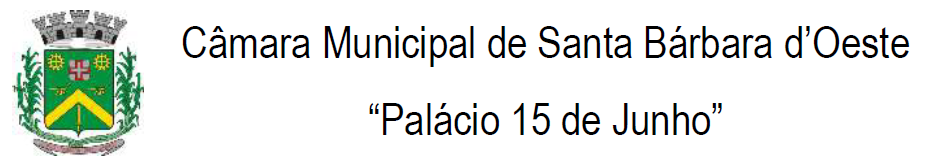 REQUERIMENTO Nº 241/2020Requer visitação in loco no Hospital de Campanha instalado nesta cidade de Santa Bárbara d’Oeste para o combate ao Covid-19, com intuito de fiscalização da aplicação correta do dinheiro público.  Ilustríssimo Senhor Prefeito,Ilustríssimo Senhor Presidente,Ilustríssimos Senhores Vereadores. O VEREADOR, Edivaldo Meira – Batoré, no uso da atribuição que lhe confere o art. 31 da Constituição Federal de 1988, o art. 54 da Lei Orgânica do Município de Santa Bárbara d’Oeste e demais legislações pertinentes, veem, perante Vossas Senhorias expor e requerer o que se segue:CONSIDERANDO o Decreto Legislativo n° 06 de 2020, do Congresso Nacional, que reconhece, para os fins do art. 65 da Lei Complementar n° 101, de 4 de maio de 2000, a ocorrência do estado de calamidade pública, nos termos da solicitação do Presidente da República, com efeitos a partir de 20 de março de 2020 até 31 de dezembro de 2020.CONSIDERANDO o Decreto n° 64.881, de 22 de março de 2020, do Governo do Estado de São Paulo, onde decretou quarentena no Estado de São Paulo, no contexto da pandemia do COVID-19 (Novo Coronavírus), que o período de quarentena perdurará parcialmente em determinadas regiões.CONSIDERANDO os Decretos do Governo Municipal da cidade de Santa Bárbara D’Oeste, onde adotou nos termos e efeitos, o período de quarentena do Decreto do Governo Estadual do Estado de São Paulo.CONSIDERANDO os princípios que regem a administração pública, a saber, legalidade, impessoalidade, moralidade, publicidade e eficiência, todos contidos no art. 37 da Constituição Federal de 1988. CONSIDERANDO os termos do art. 10, incisos X e XI, art. 64 e 65 do Regimento Interno da Câmara dos Vereadores da cidade Santa Bárbara d’Oeste, no que tange a, eventual, responsabilidade penal e político-administrativo. REQUER que seja agendada data e horário pré-estabelecidos, para que este legislador requerente (fiscalizador), bem como de outros vereadores, possa realizar visitação in loco ao Hospital de Campanha para o combate à Covid-19 (Novo Coronavírus), instalado nas dependências da Faculdade UNIMEP, situada na Rua Fernando de Assis Sáes, 172, Vila Borges, nesta cidade, a fim de comprovação do uso correto e legal do dinheiro público, juntamente com os responsáveis das áreas da saúde, vigilância sanitária, guarda municipal, polícia militar e demais autoridades que entender competentes para tal. REQUER que seja enviada, em tempo hábil, as exigências de higiene pessoal, uso de EPIs, aventais, luvas, máscaras, uso de álcool em gel, proteção para os calçados, e demais normas de contenção e prevenção ao contágio da Covid-19, para o acesso ao Hospital de Campanha. REQUER nos termos do art. 10, inciso X, da Lei Orgânica do Município de Santa Bárbara d’Oeste, c.c. o art. 63, inciso IX, do mesmo diploma legal, que o Ilustríssimo Senhor Prefeito  encaminhe incontinenti à esta Casa de Leis, bem como ao gabinete do vereador requerente, as respostas quanto aos requerimentos a seguir, no prazo improrrogável de 03 (três) dias úteis, considerando a calamidade pública instalado no país. Plenário “Dr. Tancredo Neves”, em 25 de junho de 2020. EDVALDO MEIRA“Batoré”Vereador